   MUNICIPAL DE ARARAQUARA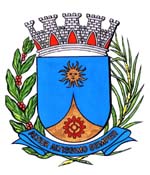 PROJETO DE LEI Nº                         Institui e inclui no Calendário Oficial de Eventos do Município de Araraquara o Mês do Aleitamento Materno - "Agosto Dourado" a ser comemorado anualmente no mês de agosto, e dá outras providências.	             Art. 1º Fica instituído e incluído no Calendário Oficial de Eventos do Município de Araraquara Mês do Aleitamento Materno - "Agosto Dourado", a ser comemorado anualmente no mês de agosto.	             Art. 2º A data a que se refere o art. 1º poderá ser comemorada anualmente com reuniões, palestras, seminários, ou outros eventos.                        Art. 3º No mês de agosto, prédios públicos e privados poderão ser enfeitados com laços dourados ou iluminados da cor dourada como forma de lembrar a população da necessidade do aleitamento materno.	             Art. 4º Os recursos necessários para atender as despesas com execução desta lei serão obtidos mediante doações e campanhas, sem acarretar ônus para o Município.	             Art. 5º Esta lei entra em vigor na data de sua publicação.                       Sala de Sessões Plínio de Carvalho, 10 de agosto de 2020.JÉFERSON YASHUDA               JOSÉ CARLOS PORSANIVereador                                    Vereador JUSTIFICATIVA                       Em julho de 2009 a Organização Mundial da Saúde (OMS) afirmou que “ensinar as mães a amamentar poderia salvar 1,3 milhão de crianças por ano”. A amamentação é um dos assuntos mais importantes de todos os organismos que se preocupam com a saúde pública.                        Nos países pobres é assunto absolutamente prioritário e significa diferença entre o sobreviver e o morrer para milhares de crianças. Os países ricos também tratam a amamentação como prioridade. Todos os que estudaram o tema, sob os vários ângulos – biológico, psicológico, antropológico, sociológico, econômico, e de qualquer outra natureza demonstraram que a amamentação é essencial, insubstituível e, o mais importante, um cuidado a oferecer às crianças nos primeiros meses de vida.                        O aleitamento materno fornece quantidades de água, proteínas, gorduras, açúcares, cálcio, magnésio, sódio, outros sais e vitaminas, necessários ao sadio crescimento das crianças, além de conter inúmeros fatores anti-infecciosos, anticorpos e células vivas, tudo pronto para agir no organismo do bebê. O leite materno é o melhor alimento que um bebê pode receber nos seus primeiros anos de vida, sendo indicado de 0 a 6 meses de vida de forma exclusiva e complemento de uma alimentação saudável até 2 anos de idade ou mais. É o alimento mais completo para promover o crescimento e desenvolvimento infantil.                        As crianças amamentadas também estão mais protegidas contra doenças infecciosas. Diversas organizações governamentais e não governamentais comunidades científicas e populares, grupos religiosos e tantos outros se mobilizam e são mobilizados para promover, proteger e apoiar a amamentação. São dias de intensas atividades em todos os cantos do mundo.                       Mesmo assim, muitas pessoas ainda desconhecem esse evento e até mesmo a sua importância para apoiar e proteger a saúde materno-infantil em toda sua integralidade.                       Na implementação do projeto “Agosto Dourado” o reconhecimento e a conscientização sobre o valor do aleitamento materno para o vínculo entre mãe e filho interferindo diretamente para saúde física e emocional de ambos, tendo reflexos diretos na saúde da sociedade e no desenvolvimento das crianças.                        Diante do exposto e por sua relevância, solicito aos pares a aprovação do projeto.JÉFERSON YASHUDA               JOSÉ CARLOS PORSANIVereador                                    Vereador 